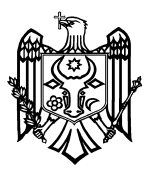 ПЕРЕВОДСЧЕТНАЯ ПАЛАТА РЕСПУБЛИКИ МОЛДОВАП О С Т А Н О В Л Е Н И Е №28от 29 мая 2024 годапо Отчету аудита консолидированной финансовой отчетности Министерства сельского хозяйства и пищевой промышленности по состоянию на 31 декабря 2023 годаСчетная палата, при участии г-жи Александры Шиан, государственного секретаря Министерства сельского хозяйства и пищевой промышленности; г-жи Марии Стратулеа, временно исполняющей обязанности начальника Административно-финансового управления Министерства сельского хозяйства и пищевой промышленности; г-на Виктора Кочуг, начальника Управления администрирования недвижимого имущества и земельных отношений Агентства публичной собственности; г-жи Инны Дарий, начальника Управления методологии Министерства финансов; г-жи Лилии Табан, начальника Управления финансов в экономике Главного управления бюджетной отраслевой политики Министерства финансов; г-на Ион Собарь, начальника Финансово-административного управления Министерства образования и исследований,  а также других должностных лиц, в рамках видеозаседания, руководствуясь ст.3 (1) и ст.5 (1) а) Закона об организации и функционировании Счетной палаты Республики Молдова, рассмотрела Отчет аудита консолидированной финансовой отчетности Министерства сельского хозяйства и пищевой промышленности по состоянию на 31 декабря 2023 года.Миссия внешнего публичного аудита была проведена в соответствии с Программами аудиторской деятельности Счетной палаты на 2023 и 2024 годы, с целью предоставления разумной уверенности в том, что консолидированная финансовая отчетность Министерства сельского хозяйства и пищевой промышленности по состоянию на 31 декабря 2023 года не содержит, в ее совокупности, существенных искажений вследствие мошенничества или ошибок, а также вынесения соответствующего мнения.Внешний публичный аудит был проведен в соответствии с Международными стандартами Высших органов аудита, применяемыми Счетной палатой. Рассмотрев Отчет аудита, Счетная палата УСТАНОВИЛА:Консолидированная финансовая отчетность Министерства сельского хозяйства и пищевой промышленности по состоянию на 31 декабря 2023 года, за исключением воздействия некоторых аспектов, описанных в Разделе Основание для условного мнения Отчета аудита, представляет, во всех существенных аспектах, реальное и достоверное отражение ситуации, в соответствии с установленными нормами бухгалтерского учета и финансовой отчетности в бюджетной системе Республики Молдова.Исходя из вышеизложенного, на основании ст.6 (1) d), ст.10 a), a1 ), b), ст.14 (2), ст.15 d) и ст.37 (2) Закона №260 от 07.12.2017, Счетная палата ПОСТАНОВЛЯЕТ:1. Утвердить Отчет аудита консолидированной финансовой отчетности Министерства сельского хозяйства и пищевой промышленности по состоянию на 31 декабря 2023 года, приложенный к настоящему Постановлению.2. Настоящее Постановление и Отчет аудита направить:2.1. Парламенту Республики Молдова для информирования и рассмотрения, в случае необходимости, в рамках парламентской комиссии по контролю за публичными финансами;2.2.  Президенту Республики Молдова для информирования;2.3. Правительству Республики Молдова для информирования и принятия мер по мониторингу обеспечения выполнения аудиторских рекомендаций; 	2.4. Министерству сельского хозяйства и пищевой промышленности для принятия к сведению, и рекомендовать, в соответствии с делегированными полномочиями:2.4.1. рассмотреть результаты внешнего публичного аудита, с утверждением плана мер по исправлению выявленных ситуаций и обеспечению выполнения рекомендаций из Отчета аудита;2.4.2. исключить из бухгалтерского учета стоимость уставного капитала АО „Moldvinipoteca”, ликвидированного с 18.04.2023;2.4.3.  составить акты приема-передачи о передаче функции учредителя 5 учебных заведений от Министерства сельского хозяйства и пищевой промышленности Министерству образования и исследований, в целях исполнения Постановления Правительства №793 от 16.11.2022;2.4.4. обратиться в Бюро политик по реинтеграции с ходатайством об изучении возможности рассмотрения, в рамках встреч с представителями Тирасполя, аспекта, касающегося собственности Республики Молдова, расположенной на левом берегу Днестра (земли и здания), к которым государственные органы Республики Молдова не имеют доступа на протяжении многих лет, что создает трудности при регистрации имущественных прав на них;2.4.5. зарегистрировать в кадастровых органах, по мере получения документов, удостоверяющих/подтверждающих разграничение государственной собственности, имущественных прав на управляемые здания;2.4.6. обеспечить, по мере заключения между Агентством публичной собственности и субъектами в его подчинении договоров безвозмездного пользования, для получения в пользование земельных участков, их учет на внебалансовом счете 811100 „Активы, полученные внаем/аренду/безвозмездное пользование”, и регистрацию в Реестре недвижимого имущества прав пользования на них; 2.4.7. представить АПС предложения по дополнению и исправлению записей из Приложений №1 и №3 к Постановлению Правительства №161/2019, для обеспечения полноты данных и записей из них; 2.4.8. провести инвентаризацию Списка объектов недвижимого имущества находящегося в ведении министерской группы, с представлением в АПС предложений по корректировке записей из Приложения №14 к Постановлению Правительства №351/2005, для обеспечения полноты данных и записей из него и представления реальных имущественных ситуаций; 2.4.9. представить в порядке, установленном п.13 и п.16 Приказа №40/2016, предложения по изменению Организационной бюджетной классификации путем исключения/аннулирования кода исполнителя бюджета, присвоенного Национальному бюро винограда и вина, с применением новых правил финансирования/распределения предназначенных ему бюджетных средств, начиная с 2025 бюджетного года, с их перечислением непосредственно через Министерство; 2.4.10. принять меры по сокращению количества дней отпуска, не предоставленных сотрудникам, путем предоставления неиспользованных дней отпуска в течение текущего финансового года;2.4.11. обеспечить, в случае выделения из государственного бюджета финансовых средств публичным учреждениям на самоуправлении и государственным предприятиям, учредителем которых является Министерство, обязательный перевод соответствующих финансовых средств на открытые казначейские счета, в соответствии с положениями ст.62 (9) Закона №181/2014, в рамках внебюджетного Единого  казначейского счета;2.4.12. пересмотреть учредительные документы всех Объединенных подразделений по внедрению проектов, финансируемых из внешних источников, в целях:- присвоения им организационно-правовой формы бюджетного учреждения - субъекта публичного права;- единообразного и исчерпывающего регулирования ведения бухгалтерского учета в соответствии с нормами, установленными для учреждений бюджетной системы;2.4.13. обеспечить организацию и ведение бухгалтерского учета Объединенными подразделениями по внедрению проектов, финансируемых из внешних источников, в рамках министерской группы, в соответствии с положениями Приказа министра финансов №216/2015;2.4.14. обеспечить, в качестве учредителя публичных учреждений на самоуправлении, ведениe ими надлежащего учета обязательств по имуществу публичной сферы, полученному в экономическом управлении, с отражением стоимости соответствующих объектов на счете 427 „Долгосрочные обязательства по имуществу, полученному в хозяйственное ведение”.  2.5. Министерству сельского хозяйства и пищевой промышленности, совместно с Агентством публичной собственности, прояснить ситуацию с управляемыми земельными участками, имущественные права на которые зарегистрированы в Реестре недвижимого имущества за Органами местного публичного управления, и, при необходимости, обеспечить их разграничение, для обеспечения представления реальных имущественных ситуаций;2.6.  Агентству публичной собственности, совместно с Министерством сельского хозяйства и пищевой промышленности,  для информирования, и рекомендовать направить Агентству по геодезии, картографии и кадастру запрос о корректировке записей о владельце/управляющем земельного участка и расположенных на нем 3 зданий публичной собственности государства, путем замены Министерства местного публичного управления, которое ликвидировано, фактическими владельцами/администраторами, которые в настоящее время управляют соответствующими зданиями;2.7. Агентству публичной собственности для информирования, и рекомендовать:2.7.1. ускорить подписание актов приема-передачи, переданных Министерством сельского хозяйства и пищевой промышленности, и, при необходимости, заключать с владельцами земельных участков договоры безвозмездного пользования на соответствующие земельные участки;2.7.2. перезаключить договоры безвозмездного пользования с правопреемником Публичного учреждения Научно-исследовательский институт полевых культур „Selecția”, которое, согласно Постановлению Правительства №791/2023, было реорганизовано путем слияния (поглощения) с Публичным учреждением Фитотехнический институт „Porumbeni”, с созданием нового Публичного учреждения Национальный Центр исследования и производства семян; 2.7.3. обратиться, в соответствии с положениями ст.35 (3) Закона №149/2012, к управляющим процессом несостоятельности государственных предприятий, находящихся в процессе несостоятельности, с целью получения согласия на внесение в их учредительные документы изменений о замене учредителя; 2.7.4. проанализировать ситуации, связанные с государственными предприятиями, деятельность которых была приостановлена на протяжении многих лет, и, при необходимости, совместно с уполномоченными органами, изучить возможность их исключения из Реестра юридических лиц;2.7.5. скорректировать записи из Приложении к Закону об управлении публичной собственностью и ее разгосударствлении №121/2007, в отношении учредителей государственных предприятий и акционерных обществ, в уставном капитале которых государство имеет доли участия;2.7.6. обеспечить, в качестве учредителя государственных предприятий, включенных в Постановление Правительства №902/2017, надлежащий учет имущества публичной сферы, полученного в хозяйственное ведение, с отражением их стоимости на счетах 1238 „Основные средства, полученные в хозяйственное ведение”, 1226 „Земельные участки, полученные в хозяйственное ведение” и 427 „Долгосрочные обязательства по имуществу, полученному в хозяйственное ведение”;2.7.7. ускорить подписание и передачу Министерству сельского хозяйства и пищевой промышленности актов приема-передачи земельных участков, ранее находящихся в ведении министерства, с составлением, при необходимости, договоров безвозмездного пользования с администраторами соответствующих земельных участков;2.8.  Министерству финансов для информирования, и рекомендовать:2.8.1. изучить возможность создания в рамках казначейской системы специальных алгоритмов, для исключения в будущем несоблюдения центральными публичными органами положений ст.62 (9) Закона №181/2014 и ненадлежащего перечисления бюджетных финансовых средств, выделенных через ECO 25 „Субсидии” и ECO 263 „Гранты, предоставляемые бюджетникам внутри страны” непосредственно на банковские счета публичных органов/учреждений на самоуправлении, государственных предприятий и акционерных обществ, учредителями/акционерами которых являются центральные и местные публичные органы;2.8.2. проводить тренинги с работниками Государственной инспекции финансового контроля в аспекте правильной интерпретации способа ведения бухгалтерского учета в рамках Объединенных подразделений по внедрению проектов, финансируемых из внешних источников, в том числе в промежуточный период, до приведения в соответствие документов по созданию Объединенных подразделений по внедрению проектов, финансируемых из внешних источников, с целью исключения в будущем неправильного толкования реальных ситуаций, соответствующих применяемой нормативной базе в этой области;2.8.3. скорректировать нормативную базу, регулирующую области применения Закона о единой системе оплаты труда в бюджетном секторе №270/2018, необходимыми положениями, исходя из того, если положения указанного Закона применимы или нет к Объединенным подразделениям по внедрению проектов, финансируемых из внешних источников со статусом юридического лица, а также, при необходимости, прямо регламентировать порядок оплаты труда их сотрудников. 3. Принять к сведению, что в ходе аудиторской миссии Министерство: (i) на основании подтверждения Агентством публичной собственности отражения в бухгалтерском учете, согласно п.23 Постановления Правительства №901/2015, стоимости уставного капитала некоторых государственных предприятий, включенных в Постановлении Правительства №902/2017, исключило в 2024 году, Приказом №53 от 02.04.2024, стоимость уставного капитала 4 государственных предприятий на общую сумму 66,9 млн. леев; (ii) со ссылкой на предписания Постановления Правительства №960/2020, Приказом №60 от 18.04.2024 исключило из бухгалтерского учета стоимость уставного капитала ГП „Государственный центр аттестации и гомологации фитосанитарных продуктов и удобрений” в размере 2,4 млн. леев; (iii) после обращения в Агентство публичных услуг для подтверждения удаления ГП „Moldresurse” из Государственного регистра правовых единиц, исключило из бухгалтерского учета стоимость его уставного капитала в размере 20,2 млн. леев; (iv) Агентство публичной собственности передало Министерству подписанные акты приема-передачи для 11 субъектов (71 земельный участок/2898,2 га/122,3 млн. леев), в том числе 8 колледжей; (v) Запросом №09-02 / 1030 от 02.04.2024, отозвало разрешение на списание основных средств на общую сумму 0,24 млн. леев, выданное ранее Публичному учреждению Центр передового опыта в области садоводства и сельскохозяйственных технологий в Цауле.4. Настоящим Постановлением исключить из режима мониторинга Постановление Счетной палаты №31 от 27.06.2023 „По Отчету аудита консолидированной финансовой отчетности Министерства сельского хозяйства и пищевой промышленности, по состоянию на 31 декабря 2022 года” в связи с повторным изложением невыполненных и частично реализованных рекомендаций.5. Уполномочить члена Счетной палаты, ответственного за доверенный сектор, правом подписать Письмо к руководству Министерства сельского хозяйства и пищевой промышленности.6. Настоящее Постановление вступает в силу со дня опубликования в Официальном мониторе Республики Молдова и может быть обжаловано путем предварительного уведомления в адрес органа-эмитента в течение 30 дней со дня опубликования. В административном порядке Постановление может быть обжаловано в Суде Кишинэу, офис Рышкань (MD-2068, Мун. Кишинэу, ул. Киев, 3), в 30-дневный срок со дня сообщения ответа на предварительное уведомление или с даты истечения срока, предусмотренного для его разрешения. 7. О принятых мерах по выполнению подпунктов 2.4. - 2.8. настоящего Постановления проинформировать Счетную палату, путем представления ежеквартальных отчетов, в течение 6 месяцев с даты опубликования Постановления в Официальном мониторе Республики Молдова.8. Постановление и Отчет аудита консолидированной финансовой отчетности Министерства сельского хозяйства и пищевой промышленности по состоянию на 31 декабря 2023 года опубликовать на официальном сайте Счетной палаты (https://www.ccrm.md/ro/decisions).Татьяна ШЕВЧУК,Председатель